Gk.8212. …… .2023WNIOSEK O ZAKUP PREFERENCYJNY PALIWA STAŁEGOWójt Gminy Somianka
Somianka-Parcele 16B
07-203Somianka1.	DANE WNIOSKODAWCY 01. Imię  ………………………………………………………………………….……………………………02. Nazwisko  …………………………………………………………………………………….…………………2. ADRES POD KTÓRYM JEST PROWADZONE GOSPODARSTWO DOMOWE,  NA RZECZ KTÓREGO JEST DOKONYWANY ZAKUP PREFERENCYJNY  01. Gmina  ………………………………………………………………………………………………………02. Miejscowość  ………………………………………………………………………………………………………03. Ulica  ………………………………………………………………………………………………………04. Nr domu  	05. Nr mieszkania  	06. Nr telefonu1)	07. Adres poczty elektronicznej1)………………  ………………    ..……………………	………………………. 3.	OKREŚLENIE ILOŚCI PALIWA STAŁEGO, O ZAKUP KTÓREGO WYSTĘPUJE WNIOSKODAWCA W RAMACH ZAKUPU PREFERENCYJNEGO:  4.	INFORMACJA, CZY WNIOSKODAWCA DOKONAŁ JUŻ ZAKUPU PREFERENCYJNEGO WRAZ Z PODANIEM ILOŚCI PALIWA STAŁEGO NABYTEGO W RAMACH TEGO ZAKUPU PREFRENCYJNEGO  Jestem świadomy odpowiedzialności karnej za złożenie fałszywego oświadczenia. ………………………  		……………………………  		………………..……………(miejscowość)			(data: dd / mm / rrrr)			(podpis wnioskodawcy)Wypełniony i podpisany wniosek można złożyć:w Urzędzie Gminy Somianka – pokój nr 19 (I piętro) w dniach i godzinach urzędowania,drogą pocztową na adres: Urząd Gminy Somianka, Somianka-Parcele 16B, 07-203Somianka,za pomocą platformy ePUAP na adres: /d75l4e6egq/skrytkalub e-mailem na adres: wegiel@somianka.pl- podpisując plik kwalifikowanym podpisem elektronicznym lub podpisem zaufanym.Klauzula informacyjna RODO – zakup preferencyjny paliwa stałego dla gospodarstw domowychZgodnie z art. 13 oraz art. 14 Rozporządzenia Parlamentu Europejskiego i rady (UE) 2016/679 z dnia 27 kwietnia 2016 r. w sprawie ochrony osób fizycznych w związku z przetwarzaniem danych osobowych i w sprawie swobodnego przepływu takich danych oraz uchylenia dyrektywy 95/46/WE (ogóle rozporządzenie o ochronie danych), zwanego dalej RODO, informujemy, że Administratorem Państwa danych osobowych jest:Gmina Somianka, reprezentowana przez Wójta Gminy Somianka, z siedzibą: Somianka-Parcele 16B, 07 - 203 Somianka, tel. (29) 74 187 90.Informujemy że na mocy art. 37 ust. 1 lit. a) RODO Administrator wyznaczył Inspektora Ochrony Danych (IOD) – Panią Annę Pogorzelską, która w jego imieniu nadzoruje sferę przetwarzania danych osobowych. Z IOD można kontaktować się pod adresem mail: iod@somianka.pl.Pani/Pana dane osobowe przetwarzane będą w celu realizacji ustawy z dnia 27 października 2022 r. o zakupie preferencyjnym paliwa stałego dla gospodarstw domowych.Zakres Pani/Pana danych osobowych przetwarzanych przez Administratora:imię i nazwisko wnioskodawcy; adres, pod którym jest prowadzone gospodarstwo domowe, na rzecz którego jest dokonywany zakup preferencyjny; adres poczty elektronicznej lub numer telefonu wnioskodawcy;W związku z przetwarzaniem danych , o których mowa w pkt 4 odbiorcami Pani/Pana danych osobowych mogą być organy władzy publicznej oraz podmioty wykonujące zadania publiczne lub działające na zlecenie organów władzy publicznej, w zakresie i w celach, które wynikają z przepisów powszechnie obowiązującego prawa oraz inne podmioty, które na podstawie stosownych umów podpisanych z Administratorem, przetwarzają dane osobowe na jego polecenie.Pani/Pana dane osobowe będą przechowywane jedynie w okresie niezbędnym do realizacji celu, dla którego zostały zebrane lub w okresie wskazanym przepisami prawa. Po spełnieniu celu, dla którego Pani/Pana dane zostały zebrane, mogą one być przechowywane jedynie w celach archiwalnych, przez okres, który wyznaczony zostanie przede wszystkim na podstawie rozporządzenia Prezesa Rady Ministrów w sprawie instrukcji kancelaryjnej, jednolitych rzeczowych wykazów akt oraz instrukcji w sprawie organizacji i zakresu działania archiwów zakładowych, chyba że przepisy szczególne stanowią inaczej.Na zasadach i w granicach określonych przepisami prawa, posiada Pani/Pan prawo do żądania od Administratora: dostępu do treści swoich danych osobowych, sprostowania swoich danych osobowych, usunięcia swoich danych osobowych, ograniczenia przetwarzania swoich danych osobowych, przenoszenia swoich danych osobowych, a ponadto, posiada Pani/Pan prawo do wniesienia sprzeciwu wobec przetwarzania Pani/Pana danych.Tam, gdzie do przetwarzania danych osobowych konieczne jest wyrażenie zgody, zawsze ma Pani/Pan prawo nie wyrazić zgody, a w przypadku jej wcześniejszego wyrażenia, do wycofania zgody. Wycofanie zgody nie ma wpływu na zgodność z prawem przetwarzania Pani/Pana danych do momentu jej wycofania.Gdy uzna Pani/Pan, iż przetwarzanie Pani/Pana danych osobowych narusza przepisy o ochronie danych osobowych, przysługuje Pani/Panu prawo wniesienia skargi do organu nadzorczego, którym jest Prezes Urzędu Ochrony Danych Osobowych.Podanie przez Panią/Pana danych osobowych może być wymogiem ustawowym, umownym lub warunkiem zawarcia umowy.W przypadku, gdy będzie istniał obowiązek ustawowy, a nie poda Pani/Pan swoich danych, nie będziemy mogli zrealizować zadania ustawowego, co może skutkować konsekwencjami przewidzianymi przepisami prawa.W przypadku, gdy będzie istniał wymóg umowny, a nie poda Pani/Pan swoich danych, nie będziemy mogli wykonać takiej umowy.W przypadku, kiedy podanie danych będzie warunkiem zawarcia umowy, a nie poda Pani/Pan swoich danych, nie będziemy mogli zawrzeć takiej umowy.Dane osobowe są zbierane bezpośrednio od osoby, której dotyczą lub pozyskiwane w sposób inny, w szczególności na podstawie przepisów prawa od podmiotów uprawnionych.Pani/Pana dane osobowe nie podlegają zautomatyzowanemu podejmowaniu decyzji, w tym profilowaniu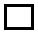 orzech .............................................. ton2)groszek ....................... ton2)Oświadczam, że ja ani żaden członek mojego gospodarstwa domowego, na rzecz którego jest dokonywany zakup preferencyjny, nie nabyliśmy paliwa stałego na sezon grzewczy przypadający na lata 2022–2023, po cenie niższej niż 2000 zł brutto za tonę.3) NIE DOTYCZY ZAKUPU WĘGLA OD GMINYOświadczam, że ja lub członkowie mojego gospodarstwa domowego, na rzecz którego jest dokonywany zakup preferencyjny, nabyliśmy paliwo stałe na sezon grzewczy przypadający na lata 2022–2023, po cenie niższej niż 2000 zł brutto za tonę w ilości ..................  (ilość podajemy w tonach).3) NIE DOTYCZY ZAKUPU WĘGLA OD GMINY